Atelier Le Lapin argile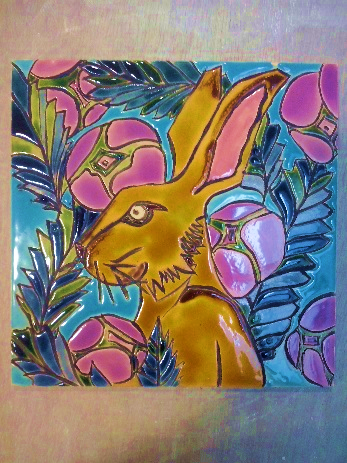 Marie des Courtils13 rue Saint Jean 75017 Parisatelierlapinargile@gmail.com 06 50 53 64 28https://www.facebook.com/le.lapin.argile https://lapin-argile.frFiche d’inscription enfant Nom :………………………………………………………………………   Prénom :…………………………………………………………..Date de naissance :…………………………………………………………..Adresse :………………………………………………………………………………………………………………………………………………Responsables légaux :Nom :………………………………………………….		 	Nom :……………………..……………………………Prénom :……………………………………………………….		Prénom :…………………..………………………………….Téléphone :……………………………………………………..		Téléphone :……………………………………………………Mail :………………………………………………………………		Mail :…………………….……………………………………….Choix ateliers : Lundi 16h45/18h15	Mardi 15h15/16h45  	 Mardi 17h/18h30   	     	Pédibus : oui			non		Personnes autorisées à venir chercher votre enfant à la sortie de l’atelier :Carte d’identité à présenter impérativement Nom :………………………………………………….. Prénom :……………………………………………… Lien :………………………Nom :………………………………………………….. Prénom :……………………………………………… Lien :………………………Nom :………………………………………………….. Prénom :……………………………………………… Lien :……………………Allergies : …………………………….………………………………………………………………………………………………………Liste des pièces à fournir pour valider l’inscription :Toute inscription est définitive et ne pourra être remboursée.	Fiche d’inscription remplie et signée 						Règlement	inscription et pédibus							Autorisation pédibus								Attestation d’assurance civile ou scolaire						Absences :Les absences ne peuvent être remboursées, en revanche elles peuvent être rattrapées durant le trimestre en cours avec mon accord préalable. Date :							Signature du / des responsables de l’enfant :